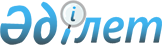 Об определении черты бедности на 4 квартал 2010 года
					
			Утративший силу
			
			
		
					Приказ Министра труда и социальной защиты населения Республики Казахстан от 30 сентября 2010 года № 327-ө. Зарегистрирован в Министерстве юстиции Республики Казахстан 30 сентября 2010 года № 6514. Утратил силу приказом Министра труда и социальной защиты населения Республики Казахстан от 29 декабря 2010 года № 435-ө.

      Сноска. Утратил силу приказом Министра труда и социальной защиты населения РК от 29.12.2010 № 435-ө (вводится в действие со дня его первого официального опубликования).      Во исполнение пункта 4 Правил определения черты бедности, утвержденных постановлением Правительства Республики Казахстан от 8 апреля 2000 года № 537 "О порядке определения черты бедности", ПРИКАЗЫВАЮ:



      1. Определить черту бедности на 4 квартал 2010 года по Республике Казахстан в размере 40 процентов от прожиточного минимума, рассчитанного за истекший квартал Агентством Республики Казахстан по статистике.



      2. Признать утратившим силу приказ Министра труда и социальной защиты населения Республики Казахстан от 30 июня 2010 года № 233-ө "Об определении черты бедности на 3 квартал 2010 года" (зарегистрированный в Реестре государственной регистрации нормативных правовых актов за № 6318, опубликованный в Собрании актов центральных исполнительных и иных центральных государственных органов Республики Казахстан № 10, 2010 года). 



      3. Департаменту социальной помощи и социальных услуг (Манабаева К.А.) обеспечить:



      1) государственную регистрацию настоящего приказа в Министерстве юстиции Республики Казахстан и официальное опубликование в установленном законодательством порядке;



      2) доведение настоящего приказа до областных, гг. Астана и Алматы управлений координации занятости и социальных программ.



      4. Контроль за исполнением настоящего приказа возложить на Вице-министра труда и социальной защиты населения Республики Казахстан Нусупову А.Б.



      5. Настоящий приказ вводится в действие со дня его первого официального опубликования и распространяется на отношения, возникшие с 1 октября 2010 года.      Министр                                    Г. Абдыкаликова
					© 2012. РГП на ПХВ «Институт законодательства и правовой информации Республики Казахстан» Министерства юстиции Республики Казахстан
				